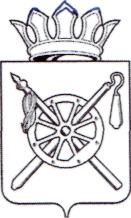 КОНТРОЛЬНО–СЧЕТНАЯ ПАЛАТАОктябрьского района Ростовской областиЗАКЛЮЧЕНИЕна проект решения Собрания депутатов Октябрьского района Ростовской области «О внесении изменений в решение Собрания депутатов Октябрьского района от 18.12.2019 № 207 «О бюджете Октябрьского района на 2020 год и на плановый период 2021 и 2022 годов»21 февраля 2020 года                                                                                               № 4Основание для проведения экспертизы: Федеральный закон от 07.02.2011 № 6-ФЗ «Об общих принципах организации и деятельности контрольно-счетных органов субъектов Российской Федерации и муниципальных образований», часть 1 статьи 8 Положения о Контрольно-счетной палате Октябрьского района, утвержденного решением Собрания депутатов Октябрьского района от 28.10.2015 № 9 «Об образовании Контрольно-счетной палаты Октябрьского района», обращение Собрания депутатов Октябрьского района от 21.02.2020 № 23, распоряжение председателя Контрольно-счетной палаты Октябрьского района от 21.02.2020 № 8.Цель и предмет экспертизы: оценка проекта решения Собрания депутатов Октябрьского района Ростовской области «О внесении изменений в решение Собрания депутатов Октябрьского района от 18.12.2019 № 207 «О бюджете Октябрьского района на 2020 год и на плановый период 2021 и 2022 годов» (далее – Проект решения) на предмет обоснованности расходных обязательств бюджета Октябрьского района, соответствие вносимых изменений действующему законодательству.Мероприятие проведено 21 февраля 2020 года.Изменения, предлагаемые Проектом решения, обусловлены проектом областного закона от 21.02.2020 № 274-ЗС «О внесении изменений в Областной закон «Об областном бюджете на 2020 год и на плановый период 2021 и 2022 годов» (принят на заседании ЗСРО 20 февраля 2020 года), Уведомлениями по расчетам между бюджетами, протоколом заседания областной комиссии по проведению отбора проектов инициативного бюджетирования от 27.01.2020 года № 1 и перераспределением бюджетных ассигнований между кодами расходов бюджетной классификации и главными распорядителями средств бюджета Октябрьского района.Проект решения представлен с пояснительной запиской, подписанной и.о. начальника ФЭУ Администрации Октябрьского района Ястребовым М.С.1. Изменение основных характеристик бюджета Октябрьского района.Проектом решения предлагается изменить следующие основные характеристики бюджета Октябрьского района на 2020 год, которые составят:- по доходам – 2 485 883,2 тыс. рублей (+ 197 111,4 тыс. рублей);- по расходам – 2 499 797,8 тыс. рублей (+ 197 432,3 тыс. рублей);- дефицит и источники его финансирования – 13 914,6 тыс. рублей (+ 320,9 тыс. рублей).В плановом периоде 2021 года предлагается следующее изменение параметров бюджета района:- доходы – 2 062 349,1 тыс. рублей (+ 3 110,5 тыс. рублей);- расходы – 2 216 105,1 тыс. рублей (+ 3 110,5 тыс. рублей).Изменение параметров бюджета прогнозируется за счет увеличения собственных доходных источников в сумме 3 118,1 тыс. рублей и уменьшения безвозмездных перечислений из вышестоящих бюджетов в сумме 7,6 тыс. рублей.В плановом периоде 2022 года параметры бюджета района составят:- доходы – 2 205 127,0 тыс. рублей (+ 373 058,2 тыс. рублей);- расходы – 2 366 300,8 тыс. рублей (+ 373 058,2 тыс. рублей).Изменение параметров бюджета прогнозируется за счет увеличения собственных доходных источников в сумме 2 302,5 тыс. рублей, а так же за счет увеличения безвозмездных поступлений из областного бюджета в общей сумме 370 755,7 тыс. рублей (строительство автомобильной дороги от п. Новоперсиановка до сл. Красюковская в сумме 370 763,3 тыс. рублей и уменьшение суммы выплат социального характера из областного бюджета на 7,6 тыс. рублей).Другие основные характеристики параметров бюджета 2021-2022 годов останутся без изменений. В текстовой части Проекта решения предлагается внести изменения: в пункт 2 статьи 4:- в связи с уточнением поступлений, увеличить объем бюджетных ассигнований дорожного фонда Октябрьского района в 2020 году до 131 712,5 тыс. рублей (на 6 353,6 тыс. рублей), в 2021 году – до 129 384,9 тыс. рублей (на 3 118,1 тыс. рублей), в 2022 году – до 496 408,4 тыс. рублей (на 373 065,8 тыс. рублей);в пункте 1 статьи 8:- увеличить общий объем межбюджетных трансфертов бюджетам муниципальных образований Октябрьского района в 2020 году на 3 045,2 тыс. рублей, в 2021 году – на 15 884,1 тыс. рублей, 2022 год – оставить без изменения.2. Изменение доходной части бюджета Октябрьского района на 2020 год.Изменение параметров доходной части бюджета Октябрьского района на 2020 год (увеличение в целом на 197 111,4 тыс. рублей) обусловлено: Увеличением объема налоговых и неналоговых доходов бюджета Октябрьского района на 34 468,9 тыс. рублей в связи с приведением поступлений доходов от уплаты акцизов на нефтепродукты в соответствие с прогнозом Управления Федерального казначейства по Ростовской области в сумме 4 111,5 тыс. рублей, а также в связи с прогнозированием прочих неналоговых доходов бюджета района в сумме 30 357,4 тыс. рублей по доходам от использования имущества, находящегося в муниципальной собственности района, которые будут распределены по мере фактического поступления денежных средств.Ростом в целом суммы безвозмездных поступлений на 162 642,5 тыс. рублей:- по субвенциям – на 11 257,1 тыс. рублей; - по субсидиям – на 151 140,4 тыс. рублей; - по прочим безвозмездным поступлениям от юридических и физических лиц (на реализацию проекта инициативного бюджетирования) – 245,0 тыс. рублей. Доходы в части безвозмездных поступлений в основной массе уточнены в соответствии с областным законодательством на строительство и ремонт социально значимых объектов и учреждений Октябрьского района, а также в соответствии с Уведомлениями по расчетам между бюджетами.3. Изменение расходной части бюджета Октябрьского района на 2020 год.Прогнозируемый общий объем расходов бюджета Октябрьского района планируется к увеличению в 2020 году в целом на 197 432,3 тыс. рублей, в том числе за счет: - безвозмездных поступлений в бюджет района в сумме 162 642,5 тыс. рублей; - налоговых и неналоговых доходов бюджета Октябрьского района в сумме 34 468,9 тыс. рублей; - частичного вовлечения остатков средств, фактически сложившихся на едином счете бюджета по состоянию на 01.01.2020 года, в сумме 320,9 тыс. рублей.Увеличение расходов планируется по следующим главным распорядителям средств бюджета Октябрьского района:Администрации Октябрьского района предлагается увеличить бюджетные ассигнования на капитальный ремонт комплекса сооружений по приемке и очистке подземных вод шахты им. С.М. Кирова, содержание автомобильных дорог, на реализацию проекта инициативного бюджетирования в ст. Кривянской, обеспечение жилыми помещениями детей-сирот и детей, оставшихся без попечения родителей в общей сумме 19 850,1 тыс. рублей;Финансово-экономическому управлению Администрации района увеличить бюджетные ассигнования на расходы, связанные с реализацией федеральной целевой программы «Увековечение памяти погибших при защите Отечества на 2019-2024 годы», государственную поддержку лучших работников сельских учреждений культуры, в общей сумме 2 979,7 тыс. рублей;Отделу культуры, физической культуры, спорта и туризма Администрации Октябрьского района предлагается направить 12 524,7 тыс. рублей на ремонт и оснащение Краеведческого музея п. Каменоломни, создание муниципального автономного учреждения «Расчетный центр», а также на государственную поддержку лучших сельских учреждений культуры;Отделу образования Администрации Октябрьского района на оснащение, проведение ремонтных и строительных работ по 7-ми образовательным объектам района предусмотрены ассигнования в сумме 154 797,5 тыс. рублей;Управлению социальной защиты населения Администрации района выделены средства из резервного фонда Администрации Октябрьского района в сумме 65,5 тыс. рублей для выплат по Благодарственным письмам главы Администрации района; областным законодательством уменьшены ассигнования на предоставление мер социальной поддержки в сумме 7,9 тыс. рублей;Комитету по управлению муниципальным имуществом Администрации района увеличены бюджетные ассигнования в общей сумме 7 222,7 тыс. рублей на приобретение 3-х автобусов (софинансирование), изготовление, доставку и монтаж стационарных информационных стендов для районного многофункционального центра, на устройство основания, благоустройство территории и подключение к инженерным коммуникациям врачебной амбулатории в сл. Красюковской и ФАПов в х. Ягодинка и п. Качкан. В том числе, собственные средства бюджета Октябрьского района в части софинансирования средств областного бюджета предусмотрены Проектом решения в сумме 34 789,8 тыс. рублей.Подробное изменение сумм и направлений расходов бюджета района отражено в пояснительной записке к Проекту решения.Кроме того, Проектом решения предлагается перераспределение расходов бюджета района в 2020 году, не приводящее к изменению общего объема расходов.КСП Октябрьского района отмечает, что перераспределение бюджетных ассигнований, предлагаемое Проектом решения, по Отделу образования Администрации района на создание Центра психолого-педагогической, медицинской и социальной помощи в сумме 4 434,7 тыс. рублей с подраздела 0701 «Дошкольное образование» на подраздел 0703 «Дополнительное образование детей» не является корректным, поскольку данный центр не является учреждением дополнительного образования и не осуществляет образовательную деятельность в качестве основной цели деятельности. Указанное учреждение относится к организациям, осуществляющим социальное обслуживание, и имеющим право осуществлять образовательную деятельность при наличии соответствующей лицензии. Данные расходы целесообразно отнести на подраздел бюджетной классификации расходов 0709 «Другие вопросы в области образования».В соответствии с проектом решения вносятся изменения в части муниципальных программ на 2020 год. Решением о бюджете района в действующей редакции предусмотрено финансирование 25-ти муниципальных программ в объеме 2 238 961,9 тыс. рублей, что в общих расходах бюджета составило 97,2 %.Проектом решения предусматривается увеличение ассигнований на финансирование муниципальных программ в 2020 году в целом на 198 866,0 тыс. рублей, или на 8,9 %, при этом объем программных мероприятий в общих расходах бюджета составит 97,5 %.Непрограммные расходы согласно проекту решения в 2020 году снизятся на 1 433,7 тыс. рублей, или на 2,3 % и составят 61 969,9 тыс. рублей, или 2,5 %.4. Дефицит бюджета Октябрьского района на 2020 год.Проектом решения прогнозируемый дефицит бюджета Октябрьского района на 2020 год увеличится на 320,9 тыс. рублей и составит 13 914,6 тыс. рублей. Дефицит бюджета района составляет 3,3 % к общему объему доходов бюджета без учета безвозмездных поступлений и поступлений по дополнительному нормативу налоговых отчислений, и не превышает ограничения, установленные статьей 92.1 Бюджетного кодекса Российской Федерации. Источники финансирования дефицита планируются за счет вовлечения в бюджет остатков средств, сложившихся по состоянию на 01.01.2020 года.Общий объем источников внутреннего финансирования дефицита бюджета соответствует прогнозируемому объему его дефицита. Выводы:Проект решения, представленный на рассмотрение Контрольно-счетной палаты Октябрьского района, подготовлен в рамках действующего законодательства, содержит основные характеристики бюджета, установленные статьей 184.1 Бюджетного кодекса РФ, соблюден принцип сбалансированности бюджета. Предложения:На основании изложенного, Контрольно-счетная палата Октябрьского района рекомендует Собранию депутатов Октябрьского района Ростовской области принять к рассмотрению предложенный проект решения Собрания депутатов Октябрьского района Ростовской области «О внесении изменений в решение Собрания депутатов Октябрьского района от 18.12.2019 № 207 «О бюджете Октябрьского района на 2020 год и на плановый период 2021 и 2022 годов», с учетом рекомендаций КСП, отраженных в настоящем заключении.Председатель КСП Октябрьского района                                              Ю.Н. Бессарабова